Anasınıfı 5-D Dil Çubuğu Dikkat Değerlendirme 2Tarih: 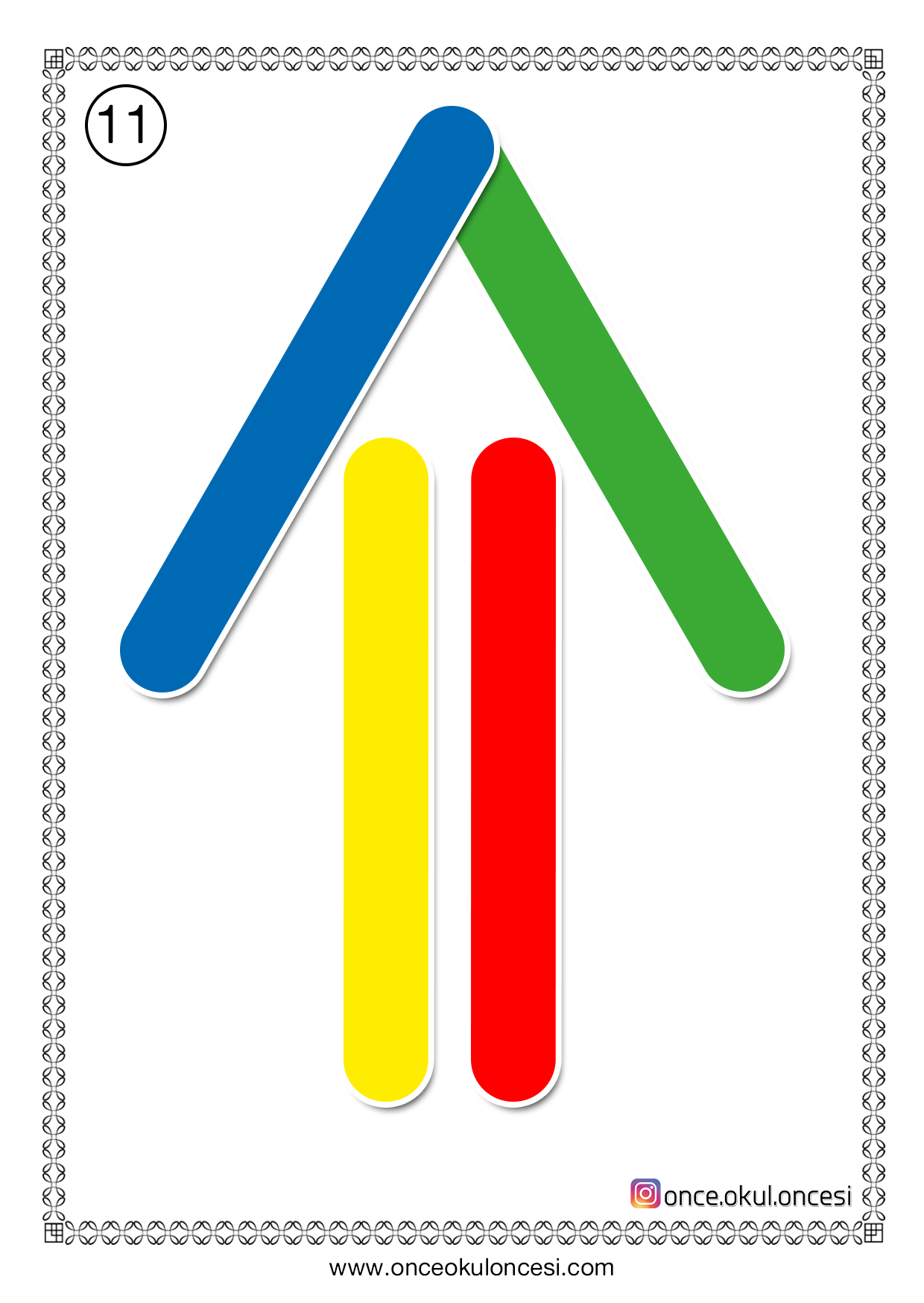 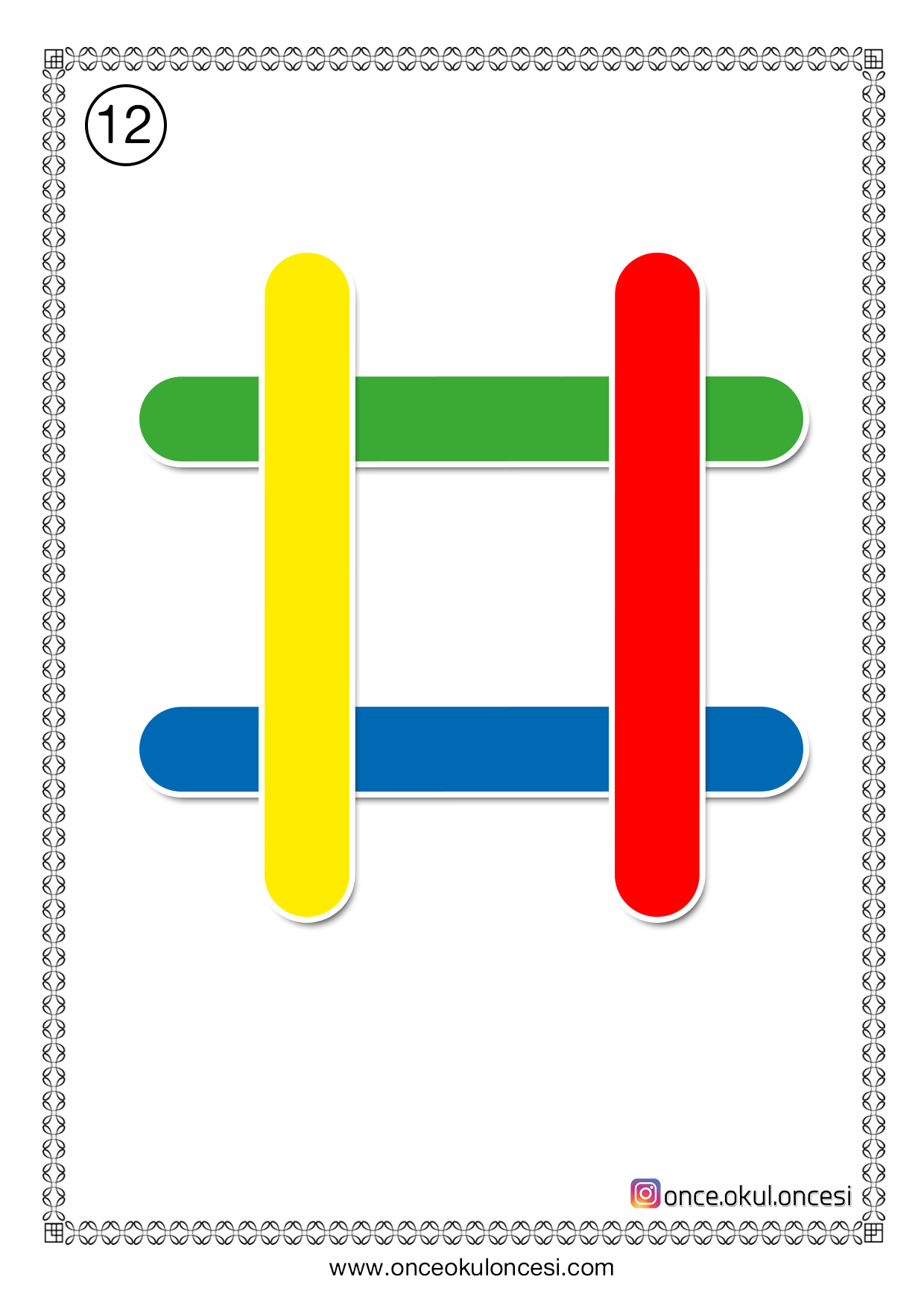 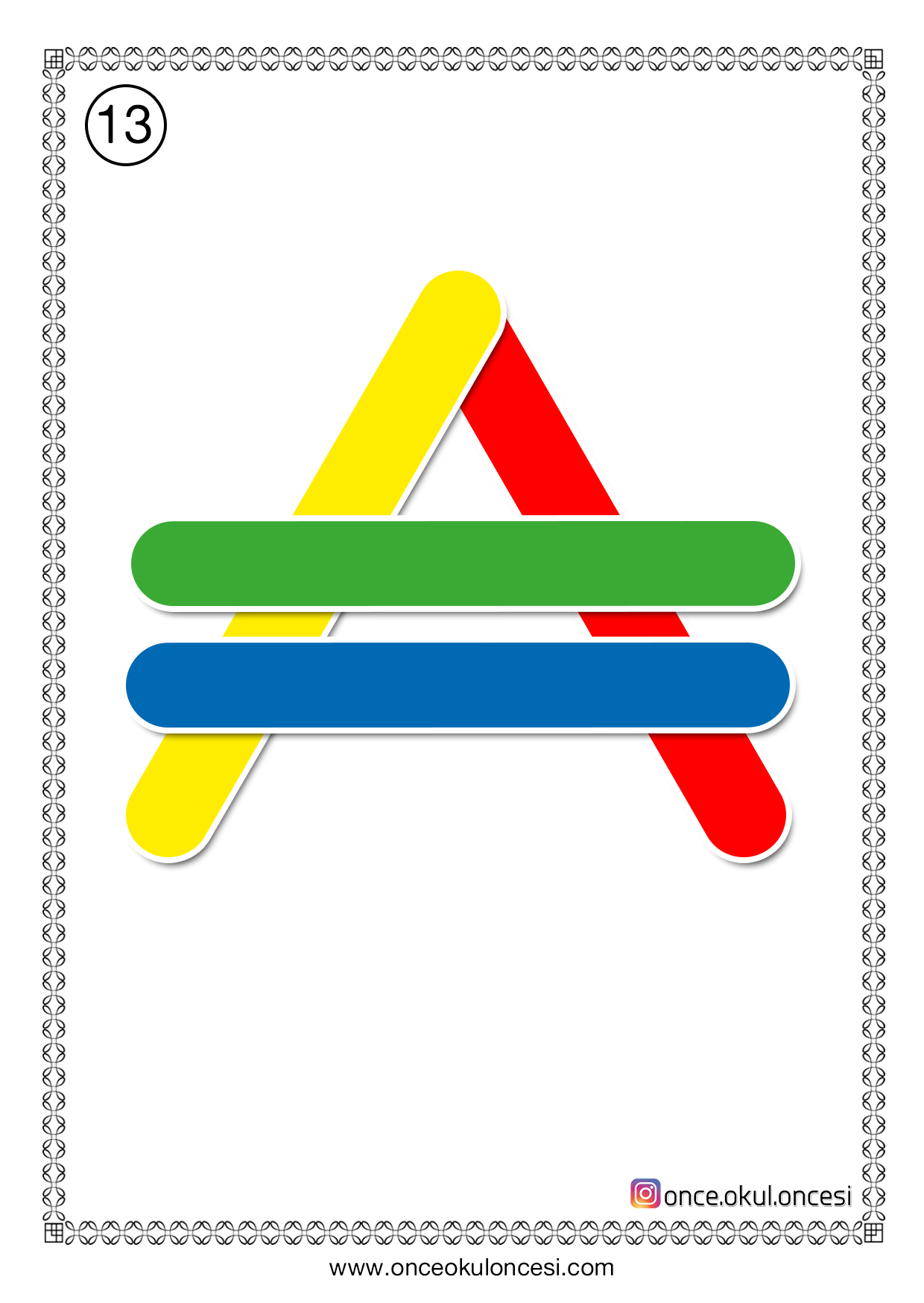 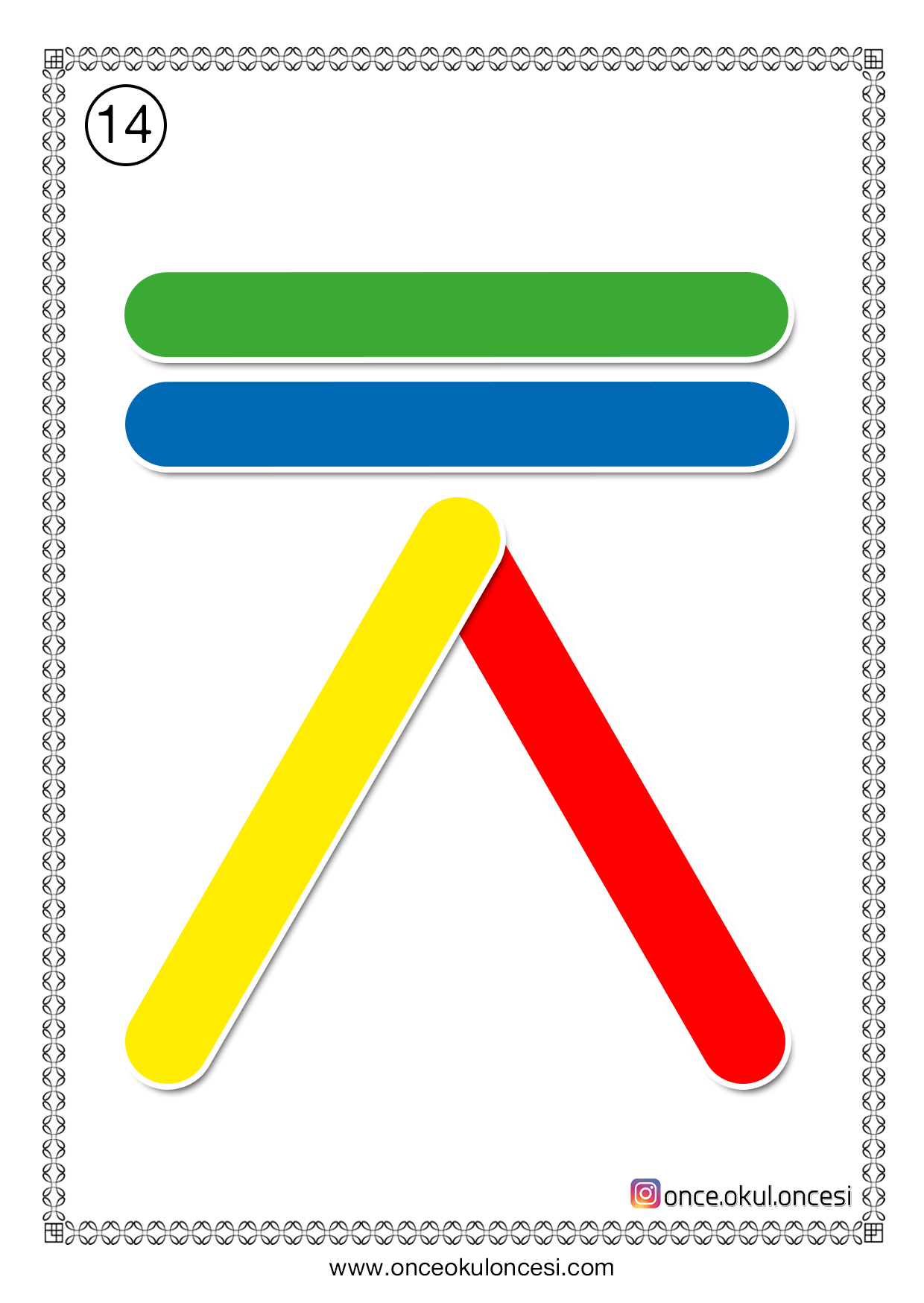 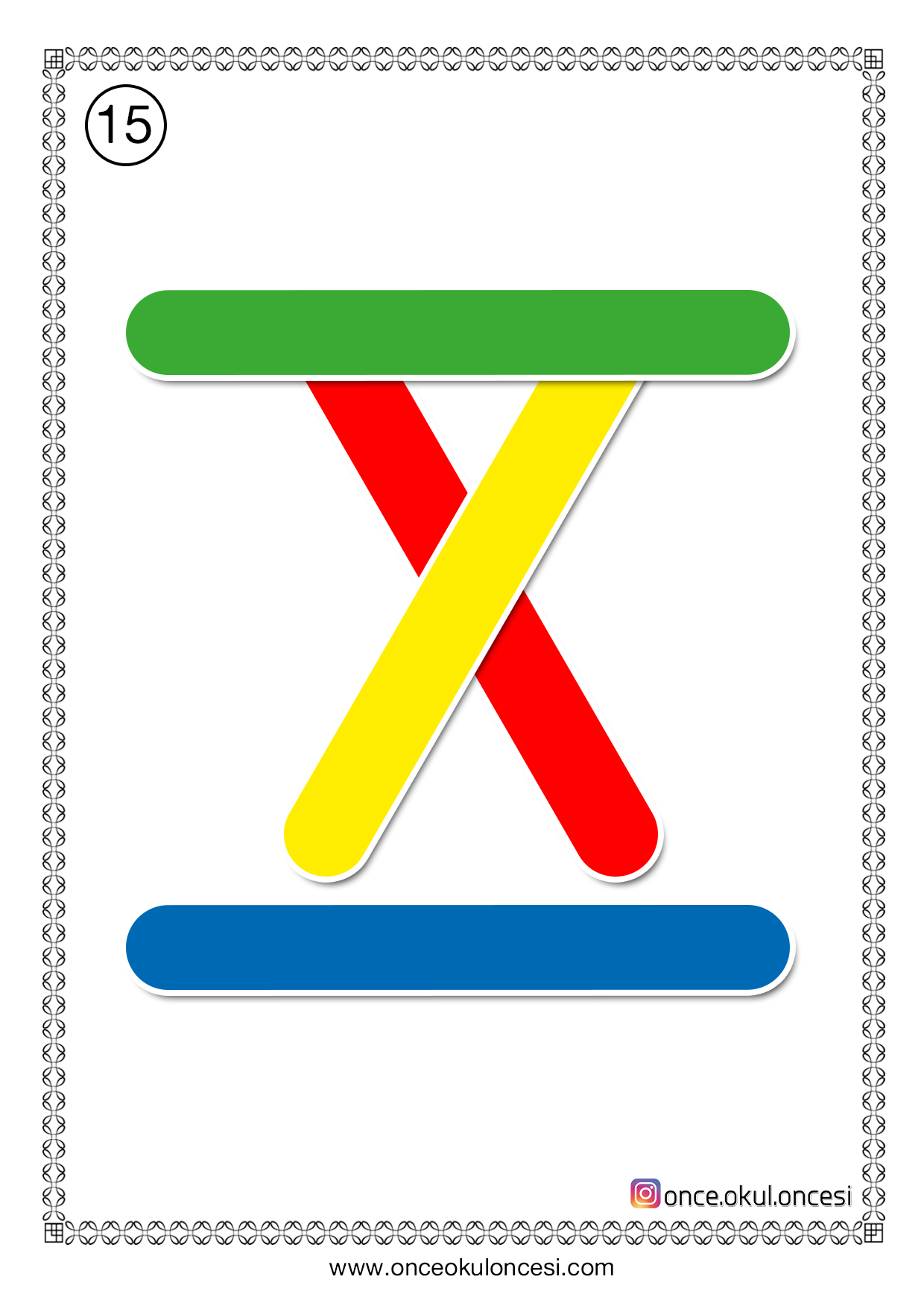 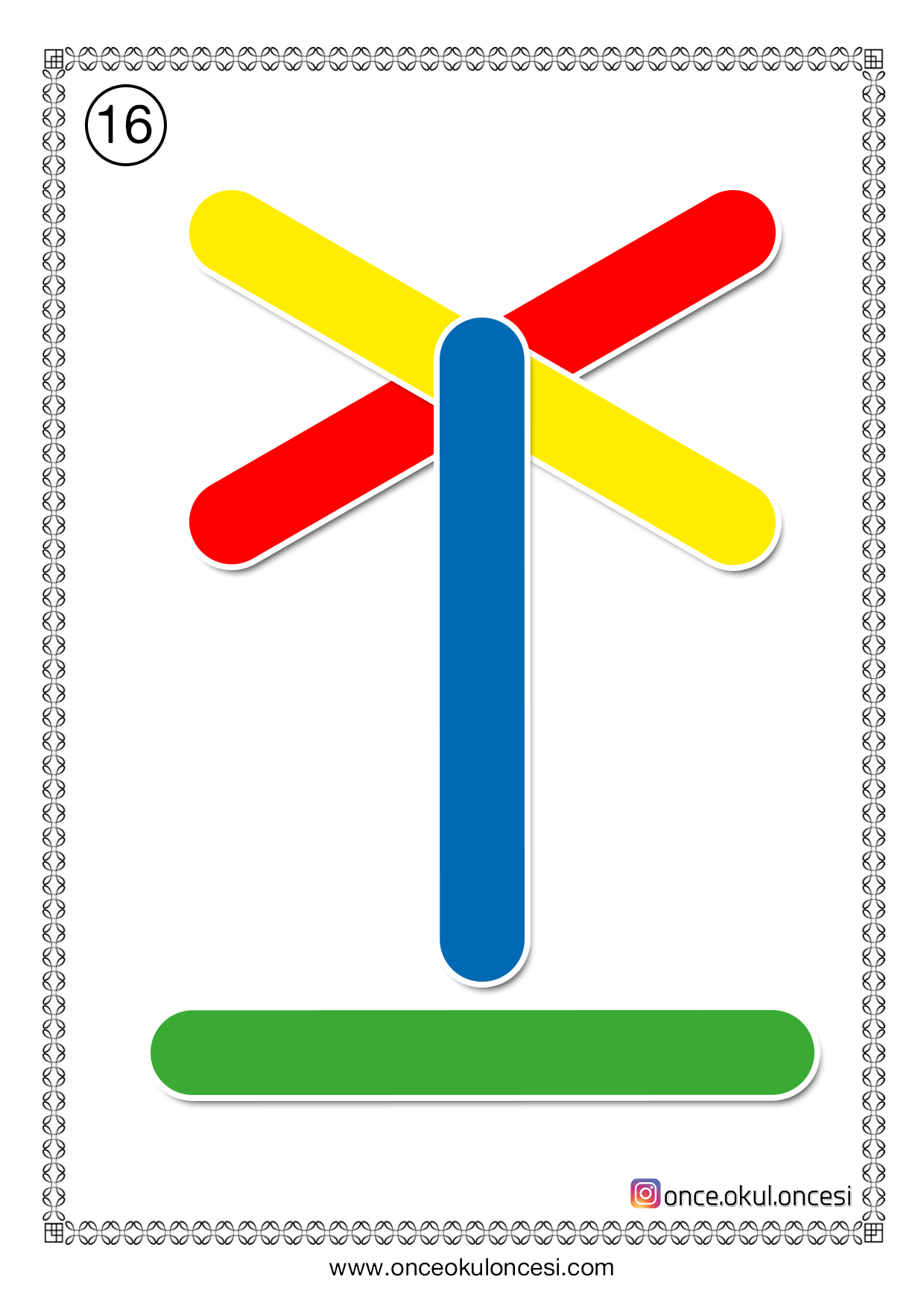 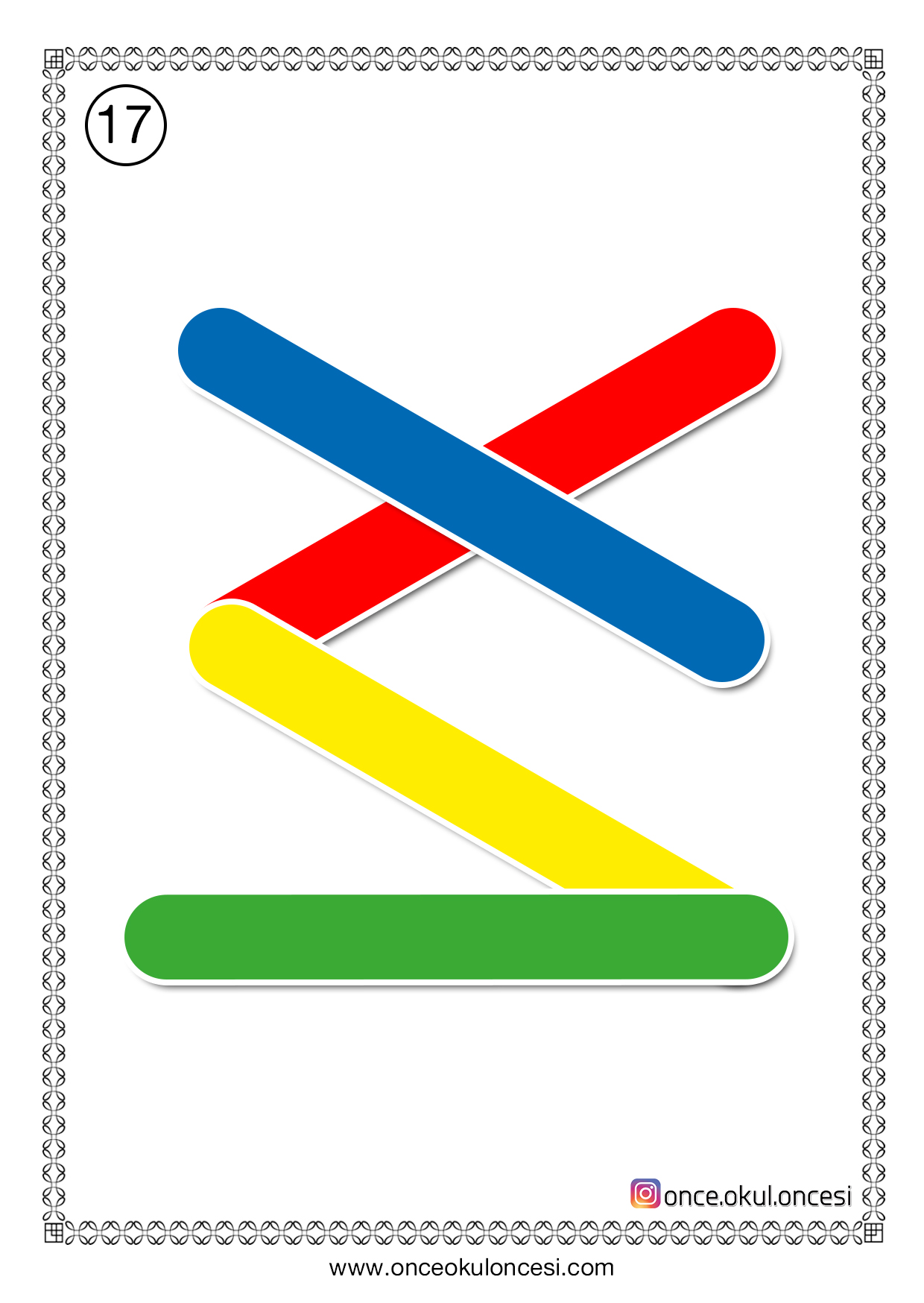 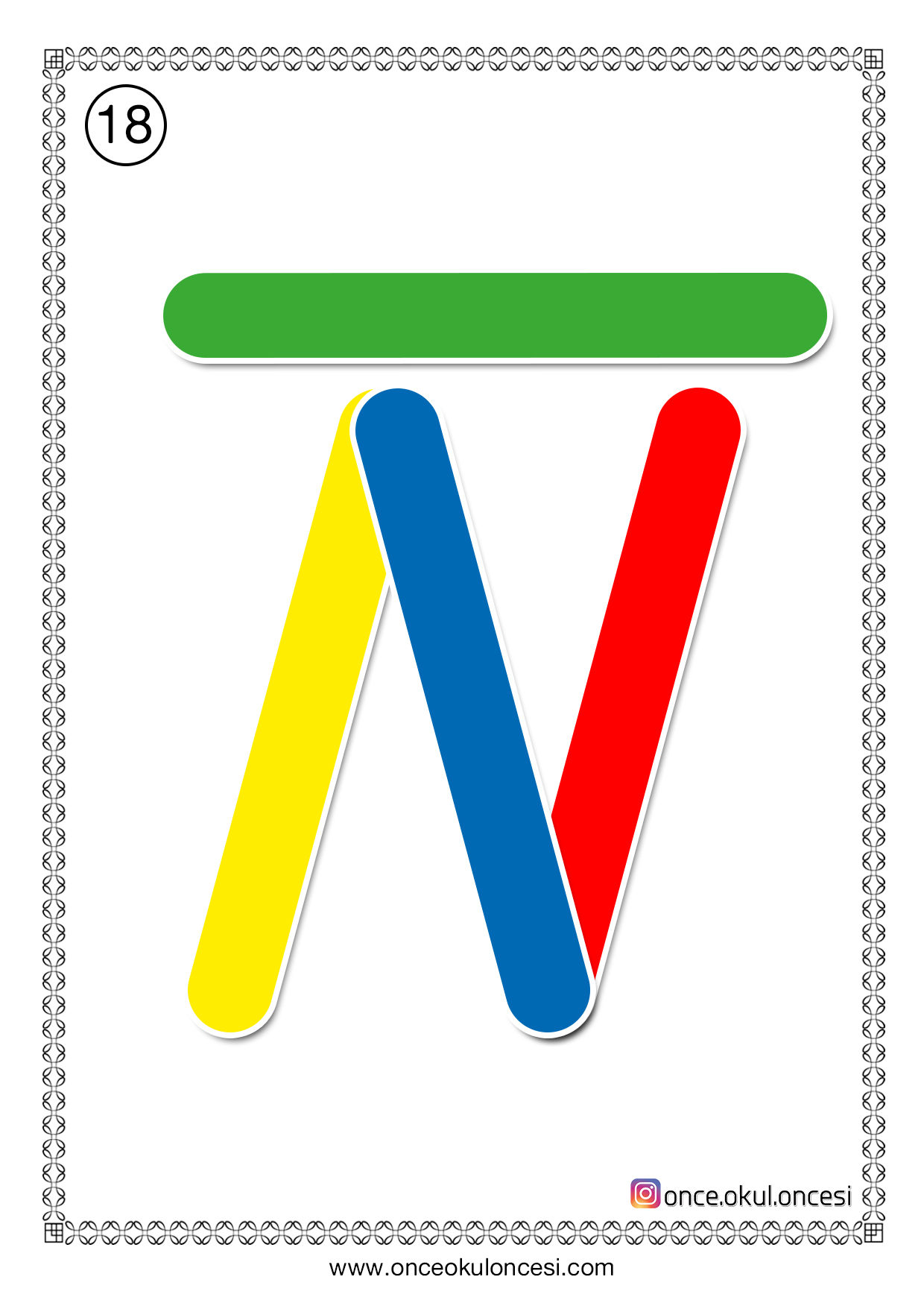 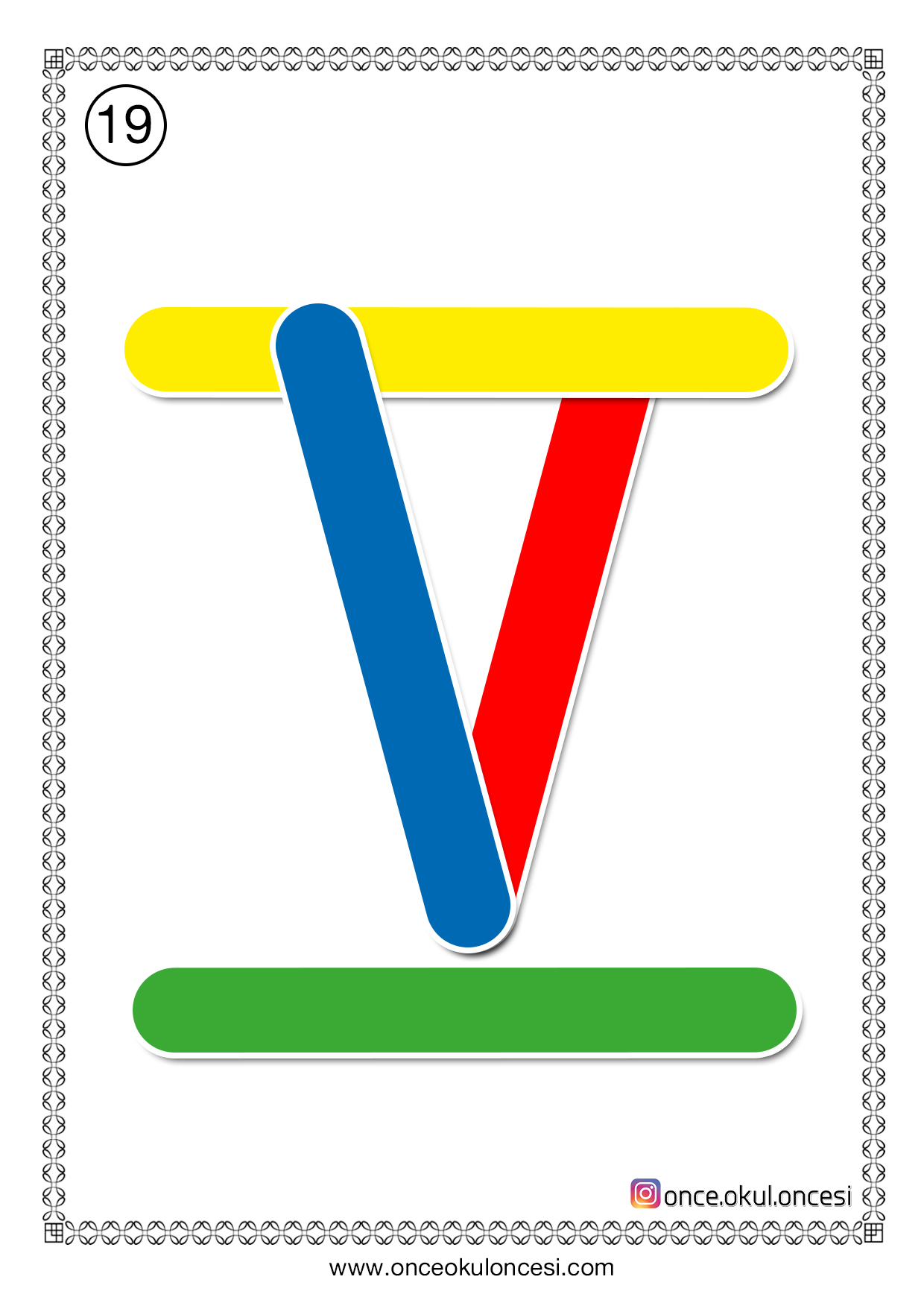 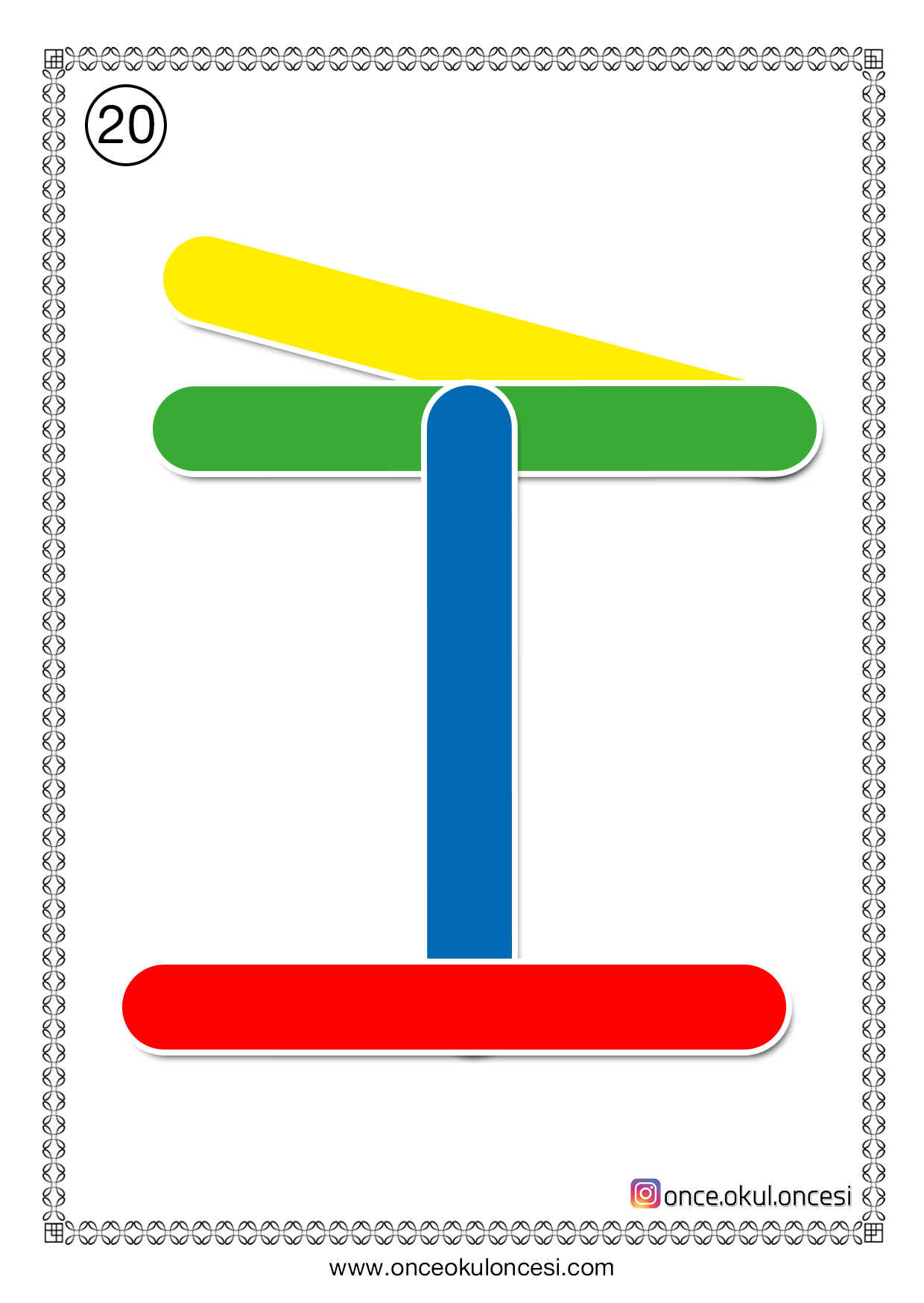 